İL UMUMİ HIFZISSIHHA MECLİS KARARIKARAR NO		: 19 / MEVSİMLİK TARIM İŞÇİLERİ/YAYLACILAR/ARICILARKARAR TARİHİ	: 03.04.2020Kahramanmaraş İl Umumi Hıfzıssıhha Meclisi 03 Nisan 2020 günü saat 15:30’da Vali Vahdettin ÖZKAN Başkanlığında Valilik Toplantı Salonunda toplanarak aşağıdaki kararları almıştır.Dünyayı etkisi altına alan Koronavirüs (Covid19)salgın sürecinin, ülkemizde tarımsal üretime olan olumsuz etkisinin en az seviyede tutulması için gıda üretim ve tedarik zincirinin korunmasının üzerinde hassasiyetle durulması gerekmektedir.Covid-19 salgınında en temel risk unsuru virüsün bulaşıcılığının yüksek/hızlı olmasıdır. Bu nedeniyle vatandaşlarımızın toplu olarak bulunduğu tarımsal  mekanlarda/alanlarda tarımsal üretimin/arzın sürdürülebilirliğinin sağlanması amacıyla tarım sektöründe çalışanların(mevsimlik işçiler dahil) pandemiye karşı korunması, mevsimlik tarım işçilerinin bulundukları illerden başka illere geliş/gidişlerinde yaşanabilecek aksamaların, Koronavirüs salgınının yayılım hızında oluşturacağı olumsuz etkilerinin azaltılması için ilimizdeki tedbirler alınmıştır. Bu kapsamda; İnsan gücü ihtiyacının ilimiz içerisinde karşılanamaması halinde, öncelik civar iller olmak üzere diğer illerden de mevsimlik tarım işçileri ile tarımsal üretimin sürdürülmesine, çıkış ili valilikleri ile irtibat kurulmasına, çıkış ili olduğumuz zaman varış ili valiliği ile bağlantı kurulmasına, Tarımdan sorumlu Vali Yardımcısı Başkanlığında İl Tarım ve Orman Müdürü, İl Sağlık Müdürü, İl AFAD Müdürü, İl Göç Müdürü, Büyükşehir/İl Jandarma ve İl Emniyet Müdürlüğü temsilcileri ile Ziraat Odası Başkanından oluşan bir komisyon kurulmasına,Mülga Başbakanlık 2017/6 sayılı Genelgesi ile belirlenen temel ihtiyaçlarının giderilmesine dair tedbirlerin alınmasına,Mevsimlik tarım işçilerinin konaklayacakları tesis/konteynır/çadırlarda yatak aralarının en az 1,5 (bir buçuk) metre olacak şekilde yerleştirilmesine, sosyal alanlarda kişiler arası sosyal izolasyon mesafesinin en az 1,5 (bir buçuk) metre olacak şekilde korunmasına, kapalı alanın sıklıkla havalandırılmasına, havalandırılamıyor ise mesafelerin artırılmasına, (en az 3 (üç) metre),Çadırlar arası mesafenin artırılmasına, bu yolla yerleşke alanında nem ve ıslaklığın en aza indirileceği ortamın oluşturulmasına,İlçe Sağlık Müdürlükleri ve Toplum Sağlığı Merkezlerince görevlendirilen Sağlık ekipleri tarafından ilk geliş muayeneleri, kronik hastalıkların takibi, aile planlaması, gebe izleme, lohusa, bağışıklama hizmetleri (aşı takibi) vb. birinci basamakta verilen tüm sağlık hizmetlerinin ve eğitimlerinin (hijyen ve ağız diş sağlığı) verilmesine ve devamlılığının sağlanmasına,Mevsimlik tarım işçilerinin konakladıkları alanların yerel yönetimlerce düzenli olarak dezenfekte edilmesine,Konakladıkları alanlar ve çalışma ortamlarında içilebilir/ kullanılabilir uygun su temininin sağlanması ile katı ve evsel atıkların bertarafı ve çevre koşullarının denetlenmesine,Gelen kişilere yönelik konaklanan alanlarda su kaynaklarının yanında yeterince sabun bulunmasının temin edilmesine,Mevsimlik tarım işçilerinin toplu olarak bulundukları alanlarda mutlaka WC-Banyo gibi kalıcı veya seyyar alanların oluşturulmasına, gerekli hijyen şartlarının sağlanmasına, bu amaçla AFAD İl Müdürlüklerinin imkanlarından faydalanılmasına,Çocuklar için oluşturulan alanların temizliğine özel önem verilmesine,Gebe, lohusa, bebek, engelliler ve 65 yaş üzeri bireyler için gerekli halk sağlığı tedbirlerinin alınmasının sağlanması gibi tedbirlerin alınmasına, Mevsimlik işçiler başta olmak üzere tarımsal üretimde çalışan vatandaşlarımızın barınma, çalışma alanlarının ilçe tarım müdürlükleri tarafından sürekli kontrol edilmesine, virüsün bulaşma riski yüksek olduğu değerlendirilen alanlarda ilçe sağlık müdürlükleri ile koordineli olarak gerekli tedbirlerin alınmasına,Tarım işçilerinin ulaşım koşullarının; hem virüsün yayılımının kontrol edilmesi hem de trafik kazaları ve mevzuatı yönünden yakinen takip edilerek gerekli tedbirlerin trafik zabıtası ve ilçe sağlık müdürlüğü ekipleri tarafından alınmasına,Tüm bu hususlarla birlikte çiftçilerin üretim alanına erişimini kısıtlamayacak ve hasat edilen ürünler ile tarımsal girdilerin pazara ulaşımını engellemeyecek şekilde tarımsal üretimin aksatılmadan yürütülmesi sağlanmasına,Kış aylarında konakladıkları illerden hayvanlarını otlatmak üzere başka illere yaya ya da motorlu ulaşım araçlarıyla gidecek olan “göçerler”, ilgili mevzuatında belirlenen izinler alınması kaydıyla 01 Mayıs 2020 tarihinden sonra müsaade edilmesine, Arıcılıkla iştigal eden kişilerin faaliyetlerine ilgili mevzuatında getirilen kurallara uymaları halinde herhangi bir kısıtlama getirilmemesine, Gerek arıcıların gerekse göçerlerin şehirlerarası intikale başlamadan önce başta ulaşım araçları olmak üzere ilgili ekipmanlarını dezenfekte ettirmelerine ve kendileri ile ilgili sağlık kontrollerini yapmış olmaları şartlarına uymalarına, Göçerler ve arıcıların gittikleri yerlerde mümkün olduğunca yerel halkla temas etmemeleri için gerekli önlemlerin alınmasına, Kaymakamlarımız tarafından ilçe tarım müdürlükleri, ilçe sağlık müdürlükleri, yerel yönetimler ve trafik zabıtasının etkin denetimi ve koordinesinde şehirlerarası seyahat etmesi gereken mevsimlik tarım işçileri ile hayvancılıkla iştigal edenler için yukarıda belirlenen veya uygun görülecek başka tedbirlerin ivedilikle planlanmasına/uygulanmasına, uygulamada herhangi bir aksaklığa meydan verilmemesine,Alınan kararların Valilik, Büyükşehir Belediyesi, Kaymakamlıklar İlçe Belediyeleri ve İl Sağlık Müdürlüğünün internet sayfalarında ilan edilmesine ve sosyal medya hesaplarından paylaşılmasına,Alınan kararların İl Basın ve Halkla İlişkiler Müdürlüğü tarafından yerel basında duyurulmasına, İlan tutanaklarının dosyasında muhafaza edilmesine,Alınan kararların ilçelerde kaymakamlar koordinesinde kolluk güçlerince, sağlıkve zabıta teşkilatınca yürütülmesine,Alınan idari tedbirlere uymayanlara 1593 sayılı Umumi Hıfzıssıhha Kanununun282. maddesi gereği idari işlemin kaymakamlar tarafından tesis edilmesine,Oybirliği ile karar verilmiştir.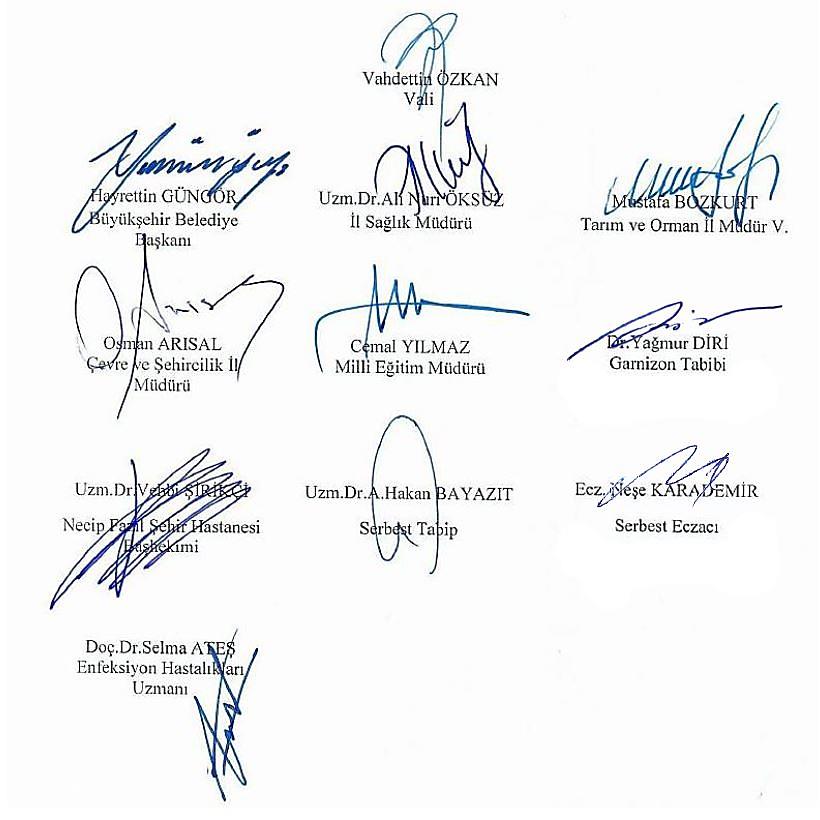 